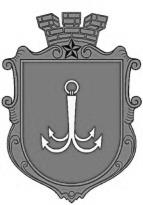                                           ОДЕСЬКА МІСЬКА РАДАПОСТІЙНА КОМІСІЯ З ПИТАНЬ ПЛАНУВАННЯ ЗАБУДОВИ ТЕРИТОРІЙ, МІСЬКОГО ДИЗАЙНУ, АРХІТЕКТУРИ ТА ОХОРОНИ КУЛЬТУРНОЇ СПАДЩИНИ ________________№_________________на №______________від______________27  листопада 2023 рік						Велика зала12:00									площа Думська,1ПОРЯДОК ДЕННИЙЩодо розгляду проєкту рішення «Про внесення змін до Міської цільової програми збереження об’єктів культурної спадщини на території Центрального історичного ареалу міста Одеси на 2022 – 2024 роки, затвердженої рішенням Виконавчого комітету Одеської міської ради від                05 квітня 2022 року № 43».Щодо розгляду проєкту рішення «Про затвердження підсумкового звіту про виконання Міської цільової програми розроблення містобудівної та іншої документації загальноміського значення у м. Одесі на 2019-2021 роки, затвердженої рішенням Одеської міської ради від 20 березня 2019 року                                  № 4360-VII».Розгляд звернення ОСББ «Чайковського-4».пл. Думська, 1, м. Одеса, 65026, Україна